от 08 октября 2015 года								                 № 1153Об утверждении средней рыночной стоимости одного квадратного метра общей площади  жилья по городскому округу город Шахунья Нижегородской области на четвертый квартал 2015 годаВ целях реализации подпрограммы «Обеспечение жильем молодых семей в Нижегородской области» государственной программы «Обеспечение граждан Нижегородской области доступным и комфортным жильем», утвержденной постановлением Правительства Нижегородской области от 30 апреля 2014 года № 302, постановления администрации городского округа город Шахунья Нижегородской области от 05 сентября 2014 года № 902 «Об утверждении муниципальной программы городского округа город Шахунья Нижегородской области «Обеспечение жильем молодых семей в городском округе город Шахунья Нижегородской области» на 2015 год», администрация городского округа город Шахунья постановляет:1. Утвердить среднюю рыночную стоимость одного квадратного метра общей площади жилья по городскому округу город Шахунья Нижегородской области на четвертый квартал 2015 года для расчета размера социальной выплаты молодым семьям на приобретение или строительство жилья – 26 500 рублей.2. Начальнику общего отдела администрации городского округа город Шахунья обеспечить размещение настоящего постановления на официальном сайте.3. Постановление администрации городского округа город Шахунья Нижегородской области от 10.07.2015 года № 814 «Об утверждении средней рыночной стоимости одного квадратного метра общей площади жилья по городскому округу город Шахунья на третий квартал 2015 года» считать утратившим силу со дня официального опубликования настоящего постановления.4. Контроль за исполнением настоящего постановления оставляю за собой.Глава администрации городскогоокруга город Шахунья								        Р.В.Кошелев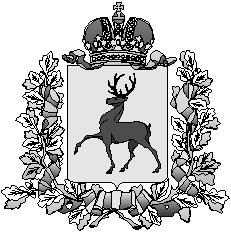 Администрация городского округа город ШахуньяНижегородской областиП О С Т А Н О В Л Е Н И Е